TUGAS AKHIRPERLAKUAN AKUNTANSI TERHADAP PENDAPATAN BUNGA ATAS JASA SEWA MODAL PADA PT. PEGADAIAN (PERSERO) CABANG PUSAT MANADO UTARADiajukan untuk memenuhi salah satu persyaratan dalam menyelesaikan pendidikan Diploma tiga pada Program Studi Diploma III AkuntansiOLEH :YESTI CHRISTY KATIANDAGHO NIM 15041015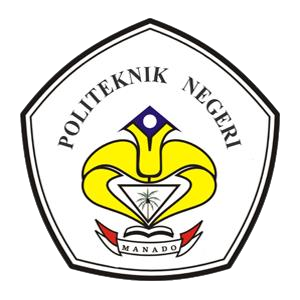 POLITEKNIK NEGERI MANADOJURUSAN AKUNTANSIPROGRAM STUDI DIPLOMA-III AKUNTANSI2018AFTAR ISIHALAMAN SAMPUL ……………………………………………………i HALAMAN JUDUL ………………………………………….……........  ii LEMBAR PESETUJUAN PEMBIMBING ………………………........  iii LEMBAR PERSETUJUAN DAN PENGESAHAN …………………..  iv DAFTAR RIWAYAT HIDUP …………………….…………….………. v ABSTRAK ………………………………….…………………………….. vi KATA PENGANTAR …………….………………………………………vii DAFTAR ISI ……………………………………………………………..  x DAFTAR TABEL ….…………………………………………………….. xiii DAFTAR GAMBAR …………………………………………………….  xiv DAFTAR LAMPIRAN ………………………………………………….  xv BAB I PENDAHULUAN ………………….…………….………………. 11.1 Latar Belakang …………………………………………..…….. 11.2 Rumusan Masalah ……………………………….………..…… 31.3 Tujuan Penelitian ……………………………………….…..…. 31.4 Manfaat Penelitian …………………………………………..… 31.5 Metode Analisis Data ……………………………………….… 41.6 Deskripsi Umum PT Pegadaian (Persero) ………………...……4A.  Gambaran Umum Perusahaan ……………………….…… 4B.  Struktur Organisasi dan Job Description ……………...….. 8C.  Aktivitas Usaha perusahaan …………………………...…..14BAB II DESKRIPSI PRAKTEK PERLAKUAN AKUNTANSI…….... 212.1  Landasan teori………………………………………….…….…. 21A. Pengertian Akuntansi………………………………………....22B. Pengertian Perlakuan Akuntansi……...………………………22C. Pengertian Pendapatan Bunga…...…………………………... 24D. Prinsip Pengakuan Pendapatan………………………………. 24E. Klasifikasi Pendapatan……………………...……………….. 26F. Penyajian Pendapatan Dalam Laporan keuangan……..……...28G. Pengakuan Pendapatan dalam PSAK No. 23……...………… 292.2  Perlakuan Akuntansi terhadap Pendapatan Bunga atas Jasa Sewa Modal pada PT. Pegadaian (persero) CP Manado Utara……….. 29 a. Pengakuan…………………………………………………….29 b. Proses melakukan gadai dan sistem pembiayaan pegadaian… 30 c. Perhitungan tarif sewa modal pegadaian…………………….. 32 d. Proses perpanjangan, minta tambah, nyicil, dantebus sebagian………………………………………………... 34 e.   Proses pelelangan barang jaminan……………………….…. 35 f.   Pengakuan dan pencatatan  transaksi……………………..… 372.3  Evaluasi Praktek Perlakuan Akuntansi terhadap Pendapatan bunga atas Jasa Sewa Modal pada PT. Pegadaian (persero) Cabang pusat Manado Utara………………………………………...……...….. 45A. Perlakuan Akuntansi terhadap Pendapatan menurutPSAK No. 23 tentang pendapatan………………..………….. 45B. Perlakuan Akuntansi terhadap Pendapatan Bunga atas JasaSewa Modal pada PT. Pegadaian (persero)Cabang Pusat Manado Utara……………………………...…. 47BAB III PENUTUP………………………………………………………  503.1 Kesimpulan………………………………………………………. 503.2 Saran…………………………………………………...………….50DAFTAR PUSTAKASURAT PERNYATAAN KEASLIAN TULISAN BERMATERAILAMPIRANLEMBAR KOSULTASI PEMBIMBING LEMBAR ASISTENSI REVISI TUGAS AKHIRBAB IPENDAHULUAN1.1 Latar BelakangMenghadapi tantangan di era globalisasi, masyarakat dihadapkan dengan banyaknya proses biaya yang dibutuhkan, baik untuk kebutuhan primer maupun sekunder. Dengan banyaknya biaya yang di butuhkan, lebih khususnya bagi masyarakat kecil, membuat masyarakat semakin terdorong untuk melakukan pinjaman dadakan dari berbagai pihak yang disertai dengan tingkat bunga yang melambung tinggi dengan jangka waktu tersingkat. Namun hal itu bukanlah solusi untuk mengurangi masalah perekonomian yang dialami oleh masyarakat, melainkan menambah masalah bagi masyarakat dikarenakan waktu yang begitu singkat untuk pengembalian uang pinjaman beserta dengan tingkat bunga yang tinggi.Beberapa  tahun  terakhir  ini  semakin  banyak  peristiwa  yang  diakibatkan  oleh semakin memburuknya perekonomian, banyak perusahaan yang tadinya sudah berkembang berangsur-angsur terpuruk bahkan tidak sedikit yang gulung tikar. Tentunya dengan gulung tikarnya suatu perusahaan akan menciptakan lebih banyak lagi pengangguran dan secara tidak langsung banyak masyarakat yang tidak mempunyai penghasilan, padahal mereka tetap membutuhkan uang untuk menyambung kehidupannya dan memenuhi kebutuhan pokoknya sehari-hari. Untuk mengatasi masalah tersebut, tidak jarang masyarakat kecil lebih suka mendirikan usaha sendiri atau home industri. Namun untuk mendirikan suatu usaha kecil tidak semudah yang dikira, karena sekarang yang menjadi   kendala   adalah   bagaimana   cara   untuk   memperoleh   modal   usaha   guna menciptakan usaha sendiri tersebut.Pada   masa   sekarang   ini   sudah   banyak   lembaga-lembaga   keuangan   yang berkembang, baik yang berbentuk bank maupun non-bank untuk melayani dan memberikan  pinjaman  atau  dana  modal  usaha  kepada  masyarakat.  Namun  hal  itu tergolong sulit dan berbelit disebabkan dokumen yang harus lengkap, dan pencairan dana atau uang pinjaman yang memakan waktu cukup lama. Hal itu juga yang menyebabkan keraguan bagi masyarakat kecil untuk mengajukan pinjaman atau perolehan sejumlahuang kepada lembaga-lembaga keuangan tersebut sehingga timbullah niat untuk melakukan pinjaman dana usaha kepada pihak diluar lembaga keuangan dengan alasan agar dengan cepat bisa memperoleh dana usaha.Untuk itu masyarakat  membutuhkan lembaga keuangan  yang dapat memberikan pinjaman uang kepada mereka sebagaimana yang diharapkan yaitu dengan proses yang cepat dan jangka waktu sewa modal yang dapat dijangkau. Oleh sebab itu, pegadaian berdiri atas dasar keinginan mulia Pemerintah untuk membantu masyarakat luas yang membutuhkan  solusi  pendanaan,  mencegah  ijon,  rentenir  dan  pinjaman  tidak  wajar lainnya guna meningkatkan kesejahteraan rakyat kecil serta mendukung program Pemerintah di Bidang Ekonomi dan Pembangunan Nasional. Hampir semua barang bergerak dapat dijadikan jaminan kredit, misalnya emas, barang elektronik lainnya, kendaraan dan bahkan BPKB kendaraan bermotor. Fasilitas pinjaman ini umumnya diberikan kepada petani, nelayan, industri kecil, pedagang, mahasiswa, para ibu rumah tangga, pegawai negeri dan lain-lain yang membutuhkan uang cepat untuk memenuhi kebutuhannya.Berbicara mengenai pinjaman maka sudah pasti berkaitan dengan bunga pinjaman. Dalam pencatatan transaksi, PT. Pegadaian (persero) menggunakan sistem online, setiap transaksi  yang dilakukan langsung terpusatkan ke kantor pusat Pegadaian. Pegadaian membebankan bunga pinjaman kepada nasabah berdasarkan jumlah uang pinjaman dan berdasarkan jangka waktu pinjaman.Berdasarkan penjelasan yang telah diuraikan, penulis tertarik untuk meneliti mengenai perlakuan Akuntansi terhadap pendapatan bunga atas jasa sewa modal. Maka dalam penyusunan Tugas Akhir ini penulis mengambil judul : “PERLAKUAN AKUNTANSI TERHADAP PENDAPATAN BUNGA ATAS   JASA SEWA MODAL PADA PT. PEGADAIAN (PERSERO) CABANG MANADO UTARA”.1.2 Rumusan MasalahBerdasarkan latar belakang penelitian yang telah dikemukakan diatas, dan untuk memudahkan  pembahasan  dalam  penulisan,  maka  yang  dapat  dirumuskan  sebagai masalah adalah “bagaimana perlakuan akuntansi terhadap pendapatan bunga atas jasa sewa modal pada PT Pegadaian (Persero) Cabang Manado Utara?”.1.3 Tujuan PenelitianTujuan yang ingin dicapai dalam penyusunan Tugas Akhir ini adalah untuk mengetahui Perlakuan Akuntansi terhadap pendapatan bunga atas jasa sewa modal pada PT. Pegadaian (Persero) Cabang Manado Utara.1.4 Manfaat PenelitianSelaras dengan maksud dan tujuan penelitian, penulis berharap penelitian yang dilakukan dapat memberikan kegunaan sebagai berikut :1.   Bagi PT. Pegadaian (Persero) Cabang Manado Utara, penelitian ini diharapkan dapat memberikan informasi mengenai perlakuan akuntansi terhadap pendapatan bunga berdasarkan PSAK No. 23 pada PT. Pegadaian (Persero) cabang Manado Utara.2.   Bagi institusi jurusan/prodi, dapat dijadikan sebagai refererensi tambahan mata kuliahAkuntansi keuangan.3. Bagi penulis, dapat memberikan manfaat dan menambah pengetahuan khususnya tentang perlakuan akuntansi terhadap pendapatan bunga,   juga sebagai  penerapan disiplin ilmu pengetahuan yang didapat diperkuliahan dalam prakteknya.1.5 Metode Analisis DataMetode analisis  data  yang digunakan  adalah metode deskriptif komperatif  yaitu menggambarkan,  menguraikan,  menjelaskan,  serta  membandingkan  dengan menggunakan  tolak  ukur  berdasarkan  PSAK  No.  23  tentang  pendapatan  mengenai praktek perlakuan akuntansi terhadap pendapatan bunga atas jasa sewa modal pada PT. Pegadaian (Persero) Cabang Manado Utara.1.6 Deskripsi Umum PT. Pegadaian (Persero) A.  Gambaran Umum PerusahaanBerdasarkan sejarah pendirian pegadaian, terlihat bahwa bisnis gadai memang sudah lama dikenal dalam keseharian masyarakat Indonesia, dengan menjadi lembaga formal sejak Pemerintah Kolonial Belanda melalui pendirian Bank Van Leening olehVereenidge   Oostindiche   Compagnie   (VOC)   sebagai   lembaga   keuangan   yang memberikan kredit dengan sistem gadai.Momentum awal pendirian lembaga pegadaian di Indonesia itu terjadi pada tanggal 20 Agustus 1746 di Batavia. Ketika Inggris mengambil alih kekuasaan Pemerintahan Hindia Belanda pada tahun 1811, Bank Van Leening dibubarkan dan sebagai gantinya, masyarakat mendapat keleluasan mendirikan usaha Pegadaian sepanjang mendapat lisensi dari Pemerintah daerah setempat (liecentie stelsel). Dalam perkembangannya, metode tersebut berdampak buruk. Pemegang lisensi menjalankan praktik rentenir atau lintah darat yang dirasakan kurang menguntungkan pemerintah berkuasa saat itu, yaitu Inggris.Inggris kemudian mengganti metode liecentie stelsel menjadi patch stelsel, yaitu pendirian Pegadaian diberikan kepada masyarakat umum yang mampu membayarkan pajak tinggi kepada Pemerintah. Saat Belanda berkuasa kembali, metode tersebut masih tetap dipertahankan dan menghasilkan dampak yang sama. Pemegang hak banyak melakukan penyelewengan dalam menjalankan bisnisnya.Tak ingin hal tersebut terus terjadi, Pemerintah Hindia Belanda mencari jalan keluar dengan menerapkan cultuur stelsel yang kajiannya mengusulkan agar kegiatan pegadaian ditangani oleh pemerintah dengan tujuan untuk memberikan perlindungan dan manfaat yang lebih besar bagi masyarakat. Kemudian, diterbitkanlah peraturan Staatsblad (Stbl) No. 131 tanggal 12 Maret 1901 yang mengatur bahwa usaha Pegadaian merupakan usaha monopoli Pemerintah sehingga berdirilah lembaga Pegadaian Negara pertama di  Sukabumi, Jawa Barat  pada tanggal  1  April  1901. Momentum itulah yang menjadikan tanggal 1 April diperingati sebagai hari ulang tahun Pegadaian. Pada masa Jepang berkuasa, Gedung Kantor Pusat Jawatan Pegadaian yang terletak di Jalan Kramat Raya 162 sempat dijadikan sebagai tempat tawanan  perang,  sehingga  Kantor Pusat  Jawatan  Pegadaian  dipindahkan  ke Jalan Kramat Raya 132.Pada awal pemerintahan Republik Indonesia, kantor Jawatan Pegadaian sempat berpindah  keluar  Jakarta,  yakni  ke  Karanganyar,  Kebumen,  Jawa  Tengah  karena situasi  perang  yang  semakin  memanas.  Agresi  Militer  Belanda  kedua  memaksa Kantor  Jawatan  Pegadaian  kembali  mengalami  perpindahan,  yakni  ke  Magelang,Jawa Tengah. Pasca perang, kantor Jawatan Pegadaian kembali berkantor pusat di Jakarta dan dikelola oleh Pemerintah Republik Indonesia. Sejak dikelola Pemerintah, pegadaian telah mengalami sejumlah pergantian status, mulai dari Perusahaan Negara (PN) pada 1 Januari 1961, dan menjadi Perusahaan Jawatan (PERJAN) pada tahun1969 berdasarkan Peraturan Pemerintah (PP) No. 7 Tahun 1969.1. Perubahan nama dan status pegadaianSejak   dikelola   Pemerintah   Republik   Indonesia,   Pegadaian   mengalami beberapa kali perubahan status badan hukum. Perubahan itu adalah :a) Perusahaan Negara (PN) berdasarkan Peraturan Pemerintah Pengganti Undang- undang (Perpu) No. 19 Tahun 1960 Jo Peraturan Pemerintah (PP) No. 178Tahun 1961b) Perusahaan  Jawatan  (Perjan)  berdasarkan  Peraturan  Pemerintah  (PP)  No.  7Tahun 1969c) Perusahaan  Umum  (Perum)  berdasarkan  Peraturan  Pemerintah  (PP)  No.  10Tahun  1990  yang  diperbaharui  dengan  Peraturan  Pemerintah  (PP)  No.  103Tahun 2000d) Perusahaan Perseroan (PT Persero) berdasarkan Peraturan Pemerintah (PP) No.51 Tahun 2011Sebagai Perusahaan Perseroan, PT. Pegadaian (Persero) didirikan dengan Akta Pendirian No. 01 Tanggal 1 April 2012 yang dibuat dihadapan Nanda Fauz Iwan,   SH.,   M.Kn,   Notaris   di   Jakarta   Selatan,   dan   kemudian   disahkan berdasarkan Keputusan Menteri Hukum dan Hak Asasi Manusia Republik Indonesia No. AHU-17525.H.01.01 tahun 2012 tanggal 4 April 2012 tentang Pengesahan Badan Hukum Perseroan, telah disahkan Badan Hukum Perseroan (Persero).   Akta   Pendirian   mengalami   penyempurnaan   dengan   perubahan terakhir dengan Akta No. 6 Tanggal 26 Juli 2016 yang dibuatkan dihadapan Nanda Fauz Iwan, SH., MKn., Notaris di Jakarta Selatan yang telah diterima pemberitahuannya oleh Menteri Hukum dan Hak Asasi Manusia Republik Indonesia dengan surat No. AHU-AH.01.03-0067050 Tanggal 27 Juli 2016. Selain itu Pegadaian memiliki Visi dan Misi sebagai berikut :1)   VisiSebagai solusi bisnis  terpadu terutama berbasis  gadai  yang selalu menjadi market leader dan mikro berbasis  fidusia dan  selalu menjadi  yang terbaik untuk masyarakat menengah kebawah.2)   Misi	Memberikan  pembiayaan  yang  tercepat,  termudah,  aman  dan  selalu memberikan  pembinaan  terhadap  usaha  golongan  menengah  kebawah untuk mendorong pertumbuhan ekonomi.	Memastikan  pemerataan  pelayanan  dan  infrastruktur  yang  memberikan kemudahan dan kenyamanan diseluruh pegadaian dalam mempersiapkan diri menjadi pemain regional dan tetap menjadi pilihan utama masyarakat	Membantu  Pemerintah  dalam  meningkatkan  kesejahteraan  masyarakat golongan menengah kebawah dan melaksanakan usaha lain dalam rangka optimaslisasi sumber daya perusahaan.Logo yang digunakan adalah :Gambar 1.1 Logo PT. Pegadaian (Persero)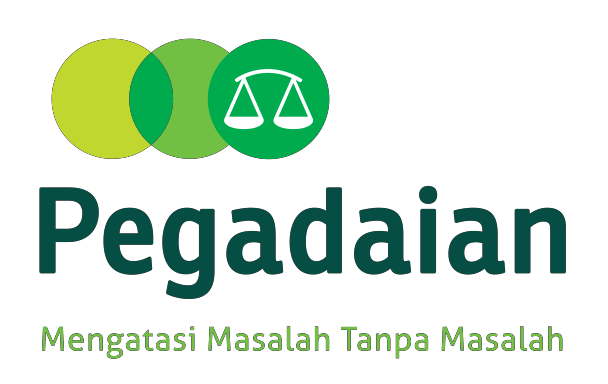 Sumber : //id.m.wikipedia.orgB.  Struktur Organisasi dan Job DescriptonSetiap perusahaan pasti memiliki suatu bentuk struktur organisasi yang nantinya akan menjadi alur dalam pelaksanaan kerja yang baik dan terarah, dengan adanya struktur organisasi dalam suatu perusahaan juga dapat diketahui batasan tanggung jawab dari suatu pekerjaan. Oleh karena itu, berikut dapat dilihat bentuk struktur organisasi dari PT. Pegadaian (Persero) Cabang Manado Utara dan juga uraian tugas dari masing-masing jabatan sebagai berikut :Gambar 1.2 Struktur Organisasi PT. Pegadaian (Persero) Cabang Manado UtaraPimpinan CabangBpk. Semmy A. Paulus, S.EAssistant Manajer Bisnis EmasIbu Delia RogahangAssistant Manajer Bisnis GadaiFatlly GedoanPengelola UpcPenaksirYohanes Apner BawilingPenaksirPranata Galeri24Eka Octaviani MontongPengelola AgunanBpk. Abram Eliezer HariawanKasirRahmad dan ZulkifliPengelola AgunanKasir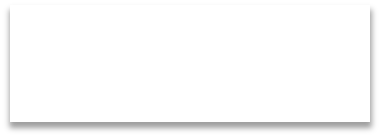 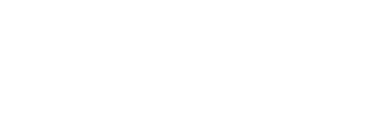 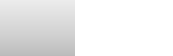 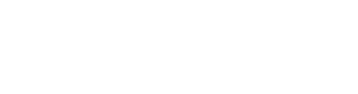 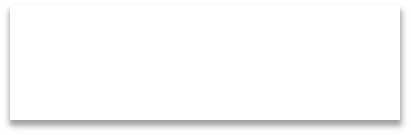 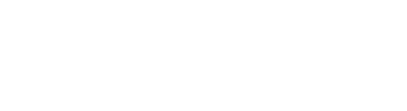 Costumer serviceTim Analis Mikro/kreditAndre Paat, Estefanus Labobar, dan Maradona GirothKurirNikson KansilSumber : Dokumen PT. Pegadaian (Persero) Cabang Manado Utara1.   Job Description Perusahaan a.   Pimpinan CabangFungsi JabatanMerencanakan, mengorganisasikan, menyelenggarakan, dan mengendalikan kegiatan   operasional,   administrasi   dan   keuangan   kantor   cabang   dan   unit pelayanan cabang yang ada di bawahnya sesuai dengan kewenangannya. Rincian Tugas :  Meyakini bahwa kantor cabang telah mempunyai rencana kerja dan anggaran kantor cabang dan UPC yang ada di bawahnya.  Meyakini dan memastikan bahwa target  bisnis (omset, nasabah, dan lain-lain) yang telah ditetapkan pada cabang dapat tercapai dengan baik oleh seluruh unit kerja operasional dibawahnya.  Meyakini  dan  memastikan  bahwa  seluruh  bisnis  usaha  (bisnis  emas  dan produk-produk lain) yang telah ditetapkan pada cabang terlaksana dengan baik oleh seluruh unit kerja operasional dibawahnya.  Menetapkan besarnya taksiran sesuai dengan batas kewenangannya.  Meyakini dan memastikan bahwa lelang telah dilaksanakan dikantor cabang sesuai prosedur. Merencanakan, mengorganisasikan, menyelenggarakan dan mengendalikan operasional, administrasi, dan keuangan kantor Cabang dan UPC. Merencanakan, mengorganisasikan, menyelenggarakan dan mengendalikan pengelolaan modal kerja kantor Cabang dan UPC.b.    Assistant Manager Bisnis EmasFungsi JabatanMerencanakan, mengkoordinasikan, melaksanakan dan mengawasi kegiatan operasional bisnis emas dikantor Cabang sesuai wewenangnya. Rincian Tugas :   Merencanakan, mengkoordinasikan, melaksanakan dan mengawasi kegiatan operasional bisnis emas   Merencanakan, mengkoordinasikan, melaksanakan dan mengawasi kegiatan penjualan dan distribusi serta pembelian kembali barang dagangan emas   Merencanakan, mengkoordinasikan, melaksanakan dan mengawasi kegiatan pemasaran dan pelayanan nasabah bisnis emas. Merencanakan,   mengkoordinasikan,   melaksanakan   dan   mengawasi administrasi dan keuangan bisnis emas, serta pembuatan laporan kegiatan operasional bisnis emas pada kantor Cabang.   Melaksanakan tugas lainnya atas perintah pimpinan cabang terkait operasional bisnis emas.c.    Assistant Manager Bisnis GadaiFungsi JabatanMerencanakan,  mengkoordinasikan,  melaksanakan  dan  mengawasi penetapan  taksiran  barang,  penetapan  pinjaman,  keuangan  serta  administrasi bisnis gadai sesuai dengan kewenangannya.Rincian Tugas :	Merencanakan,     mengkoordinasikan,     melaksanakan     dan     mengawasi penetapan kegiatan operasional bisnis gadai.     Memberikan  laporan  kepada  atasan  tentang  status  barang  bermasalah(taksiran tinggi, rusak, palsu, dan barang polish)	Merencanakan,  mengkoordinasikan,  melaksanakan,  dan  mengawasi  lelang barang bisnis gadai.     Menetapkan     besarnya     Taksiran     dan     Pinjaman     sesuai     denganKewenangannya.d.   Pengelola UPC.Fungsi JabatanMengkoordinasikan,  melaksanakan  dan  mengawasi  kegiatan  operasional, administrasi dan keuangan kantor unit pelayanan cabang.Rincian Tugas : Menetapkan  besarnya  Taksiran  dan  Pinjaman  sesuai  dengan  batas wewenangnya.  Menangani barang gadaian bermasalah dan barang gadaian jatuh tempo  Mengkoordinasikan, melaksanakan, dan mengawasi administrasi, keuangan, saran dan prasarana, keamanan, ketertiban dan kebersihan serta pembuatan laporan kegiatan operasional UPC.  Menyimpan barang gadaian yang akan disimpan agar terjamin keamanannya. Merencanakan, mengorganisasikan, menyelenggarakan dan mengendalikan kegiatan yang dilaksanakan di Cabang.e.   Pranata GaleriFungsi JabatanMelaksanakan   kegiatan   operasional,   pengadministrasian,   pengembangan usaha, serta penjualan Logam Mulia dan bisnis emas lainnya pada Galeri 24. Rincian Tugas :  Menjalankan operasional pembelian dan penjualan serta pengadministrasianLogam Mulia dan bisnis emas.  Melakukan evaluasi dan pelaporan kinerja Gallery24 kepada atasan.  Mengusulkan kerjasama dengan pihak lain dalam rangka memajukan kinerjaGaleri 24.  Menyusun laporan pertanggung jawaban pelaksana tugas pekerjaan. f.   PenaksirFungsi JabatanMelaksanakan  kegiatan  penaksiran  pinjaman  sesuai  dengan  kewenanganya secara cepat, tepat, dan akurat.Rincian Tugas :  Melaksanakan kegiatan penaksiran pinjaman secara cepat, tepat dan akurat dan pinjaman sesuai perhitungannya.  Melaksanakan penaksiran terhadap pinjaman yang akan dilelang secara cepat, tepat, dan akurat untuk mengetahui mutu dan nilai, dalam menentukan harga dasar pinjaman yang akan dilelang. Merencanakan dan menyiapkan barang yang akan disimpan agar terjamin keamanannya.  Mengkoordinasikan, melaksanakan, dan mengawasi kegiatan administrasi dan keuangan sesuai dengan ketentuan yang berlaku untuk mendukung kelancaran pelaksanaan operasional kantor Cabang dan UPC.g.   Pengelola AgunanFungsi JabatanMengelola penyimpanan barang gadai (baik emas, perhiasan atau barang lain) serta dokumen lainnya dengan cara menerima, menyimpan merawat dan mengeluarkan serta mengadministrasikannya sesuai dengan kewenangan dan peraturan yang berlaku.Rincian Tugas :  Secara berkala melakukan pemeriksaan keadaan gudang penyimpanan barang, agar tercipta keamanan dan kebersihan gudang serta barang gadai yang ada di dalamnya.  Menerima barang gadai dari petugas yang berwenang.  Mengeluarkan barang gadaian untuk keperluan pelunasan, pemeriksaan atau keperluan lainnya sesuai aturan yang berlaku.  Melakukan pengelompokkan barang gadai digudang sesuai dengan rubric dan bulan pinjamannya, serta menyusun sesuai dengan nomor SBK.  Melakukan pencatatan mutasi penerimaan/pengeluaran semua barang gadai.  Melakukan  penyimpanan  seluruh  barang  gadai  secara terprogram  sehingga keakurat saldo buku gudang dapat dipertanggung jawabkan.h.    KasirFungsi JabatanMelakukan pekerjaan penerimaan dan pembayaran uang serta melaksanakan tugas administrasi keuangan di Kantor Cabang atau UPC, sesuai dengan kewenangannya.Rincian Tugas :  Melaksanakan penerimaan pelunasan uang pinjaman dari nasabah.  Menerima uang dari hasil penjualan barang jaminan yang dilelang.  Membayarkan uang pinjaman kepada nasabah. Melakukan pembayaran segala pengeluaran yang terjadi di kantor Cabang danUPC.  Melakukan segala penerimaan uang yang terjadi di Kantor Cabang atau UPCdan area.  Melakukan pencatatan dan administrasi sesuai dengan yang ditugaskan.i.   Analisa KreditAnalisis kredit digunakan untuk meneliti atau menilai tentang keadaan usaha atau proyek pemohon kredit agar pelaksanaan kredit yang akan dilakukan dapat berjalan dengan lancer sehingga tidak menimbulkan kredit macet.j.   Customer servicesFungsi JabatanMelayani nasabah dalam hal penyampaian produk-produk yang ada beserta penjelasannya dan memberikan pelayanan untuk meningkatkan kepuasan nasabah. Rincian Tugas :  Menyiapkan    sarana    dan    prasarana    yang    diperlukan    dalam    rangka tersampaikannya informasi yang bermanfaat kepada nasabah.  Menyampaikan informasi produk kepada nasabah yang dating ke unit beserta penjelasannya termasuk kelebihan-kelebihan dari suatu produk.  Memberikan solusi atas keluhan nasabah yang tidak puas (complain) pada produk,pelayanan atau hal lainnya.k.   KurirFungsi JabatanMembawa dan mengantarkan barang gadaian dan asset perusahaan lain misalnya modal kerja dari satu unit ke unit kerja lai.Rincian Tugas :  Mencatat barang gadai dan asset perusahaan lainnya yang akan dibawa ke unit kerja lain.  Menyerahterimakan barang atau asset perusahaan lainnya yang dibawah dari satu unit kerja ke unit kerja lain.  Melaksanakan tugas pekerjaan lain yang terkait bidang tugasnya dan atau yang diberikan oleh atasan.C.  Aktivitas Usaha PerusahaanBerdasarkan Anggaran Dasar Pegadaian terakhir Pasal 3 Anggaran Dasar PT. Pegadaian (Persero) sebagaimana termuat dalam Akta Pendirian PT. Pegadaian (Persero) No. 01 Tanggal 1 April 2012 yang dimuat dihadapan Nanda Fauz Iwan, S.H.,MKn, Notaris di Jakarta Selatan, yang telah mendapat pengesahan dari Menteri Hukum dan Hak Asasi Manusia Republik Indonesia dengan Surat Keputusan No. AHU-17525.AH.01.01 Tahun 2012 tanggal 4 April 2012 yang kemudian diubah terakhir dengan Akta No. 6 tanggal 26 Juli 2016, Pegadaian memiliki maksud dan tujuan untuk menyelenggarakan kegiatan usaha dalam bidang gadai dan fidusia, baik secara  konvensional  maupun  syariah,  dan  jasa  lainnya  dibidang  keuangan  sesuaidengan ketentuan peraturan perundang-undangan. Kegiatan usaha tersebut bertujuan untuk membantu masyarakat berpenghasilan menengah kebawah, usaha mikro, usaha kecil, dan usaha menengah, serta optimalisasi pemanfaatan sumber daya Pegadaian dengan menerapkan prinsip perseroan terbatas. Untuk mencapai maksud dan tujuan tersebut, Pegadaian melaksanakan kegiatan usaha sebagai berikut :Kegiatan usaha utama :a.      Penyaluran pinjaman berdasarkan hukum gadai termasuk gadai efek;b.      Penyaluran pinjaman berdasarkan jaminan fidusia;c.	Pelayanan jasa titipan lainnya, pelayanan jasa taksiran, sertifikat dan pegadaian logam mulia serta batu adi.Kegiatan usaha lainnya :a.      Jasa transfer uang, jasa transaksi pembayaran, dan jasa administrasi pinjaman;b.      Optimalisasi pemanfaatan sumber daya Pegadaian.Dalam  menjalankan  aktivitasnya,  PT.  Pegadaian  (Persero)  Cabang  Manado Utara menawarkan berbagai produk. Masing-masing produk memiliki fungsi yang berbeda-beda. Produk-produk PT. Pegadaian (Persero) Cabang Manado Utara yang ditawarkan adalah sebagai berikut :a. Pembiayaan1. Bisnis Gadai  Pegadaian KCA (Kredit Cepat Aman)Kredit Cepat Aman meupakan pemberian pinjaman berdasarkan hukum gadai dengan prosedur pelayanan yang mudah, cepat dan aman. Barang jaminan  yang  menjadi  agunan  meliputi  perhiasan  emas/permata,  logam mulia, kendaraan bermotor, elektronik, dan alat rumah tangga lainnya. Kredit yang diberikan mulai dari Rp.50.000,- dengan pengenaan sewa modal yang bervariatif tergantung pada jenis barang jaminan dan besaran uang pinjaman, dengan maksimum 1,15% (dari uang pinjaman) per 15hari dengan jangka waku kredit maksimum 4 (empat) bulan, tetapi dapat diperpanjang dengan cara mengangsur ataupun mengulang gadai, serta dapat dilunasi sewaktu- waktu dengan perhitungan bunga proporsional selama masa pinjaman.  Pegadaian Krasida (Kredit Angsuran Sistem Gadai)Kredit (pinjaman) angsuran bulanan yang diberikan kepada Usaha Mikro Kecil dan Menengah (UMKM) untuk pengembangan usaha dengan system gadai. KRASIDA merupakan solusi terpercaya untuk mendapatkan fasilitas kredit yang cepat, mudah dan murah. Agunan berupa perhiasan emas dan kendaraan bermotor. Pemberian pinjaman berdasarkan hukum gadai dengan sistem pelunasan secara angsuran tiap  bulan. Jangka waktu  yang diberikan  mulai  6  (enam)  bulan  hingga  36  bulan,  dimana  kredit  dapat dilunasi sewaktu-waktu dengan pemberian diskon sewa modal. Tarif sewa modal ditetapkan sesuai dengan jangka waktu kredit dengan nilai maksimal1,4% perbulan flat.2.   Bisnis Kredit Mikro Fidusia    Pegadaian Kreasi (Kredit angsuran sistem fidusia)Pegadaian Kreasi merupakan pemberian pinjaman kepada para pengusaha mikro-kecil termasuk petani untuk pengembangan usaha dengan skema penjaminan secara fidusia (jaminan berupa BPKB kendaraan bermotor, emas/perhiasan, alat produksi, dan atau persediaan). Pengembalian pinjaman dilakukan melalui angsuran dengan opsi secara bulanan, 3 bulanan, 4 bulanan, atau 6 bulanan sesuai dengan siklus arus kas masuk usaha nasabah, dalam jangka waktu kredit 12 hingga 36 bulan. Tarif sewa modal yang dibebankan kepada nasabah rata-rata sebesar 1% perbulan flat    Pegadaian Kresna (Kredit Serba Guna)Pegadaian Kresna merupakan pemberian pinjaman yang dikhususkan kepada karyawan tetap maupun karyawan outsourcing guna pemenuhan keperluan investasi maupun serba guna (konsumtif) dengan pengembalian secara angsuran dalam jangka waktu 1 (satu) tahun hingga maksimum 10 tahun (untuk kebutuhan investasi). Khusus kresna untuk kebutuhan investasi, wajib menyerahkan jaminan berupa sertifikat, BPKB, atau Logam mulia.3.   Bisnis Syariah    Pegadaian RahnPemberian pinjaman dengan perikatan gadai yang berlandaskan pada prinsip-prinsip syariah. Alur dan proses layanan yang diberikan sama denganpegadaian KCA, namun nasabah tidak dikenakan sewa modal, melainkan dikenakan ujrah yang dihitung dari taksiran barang jaminan yang diserahkan. Besaran 30sset30 ujrah yang bervariatif tergantung pada jenis jaminan maksimal adalah 0,71% (dari taksiran barang jaminan) per 10 hari dengan jangka waktu maksimum 4 (empat) bulan, tetapi dapat diperpanjang dengan cara mengangsur ataupun mengulang gadai, serta dapat dilunasi sewaktu- waktu dengan perhitungan ujrah secara proporsional selama masa pinjaman.    Pegadaian ArrumLayanan  pembiayaan  dengan  skim  syariah,  baik  yang  diperuntukkan untuk pengusaha mikro dan kecil guna pengembangan usaha dengan jaminan BPKB kendaraan bermotor, maupun bagi masyarakat yang belum/tidak mempunyai usaha dengan jaminan emas. Pengembalian pembiayaan dilakukan secara angsuran dengan jangka waktu mulai dari 12 bulan hingga 36 bulan yang dapat dilunasi sewaktu-waktu. Disamping itu, pegadaian juga telah meluncurkan produk bagi masyarakat yang ingin menunaikan ibadah haji melalui Arrum Haji dengan jaminan berupa emas dan bukti setoran BPIH.    Pegadaian AmanahPemberian pinjaman atau kredit untuk kepemilikan kendaraan bermotor kepada para karyawan tetap pada suatu instansi atau perusahaan tertentu atau bagi para pengusaha mikro kecil. Dasar pemberian pinjaman dengan menghitung repayment capacity yang ditentukan atas dasar besarnya penghasilan/gaji bagi karyawan tetap atau berdasar kelayakan usaha bagi pengusaha mikro kecil. Pola perikatan jaminan dilakukan dengan akad rahn tasjily.b.  Emas  Pegadaian MuliaPegadaian Mulia adalah merupakan penyediaan sarana investasi emas bagi masyarakat melalui pembiayaan kepemilikan logam mulia secara angsuran dalam jangka waktu tertentu. Logam mulia yang ditawarkan berlogo PT Antam mapun logo PT Pegadaian dengan ukuran mulai dari 5gram, 10gram, 25gram, 50gram,100gram, 250gram, hingga 1kilogram. Apabila pembiayaan belum dilunasi, logam mulia yang dibeli disimpan di Pegadaian sebagai jaminan.  Pegadaian Galeri 24Penyediaan sarana investasi emas bagi masyarakat melalui penyediaan emas logam mulia secara tunai dengan ragam pecahan/satuan keeping mulai dari 1gram. Tabungan Emas adalah layanan pembelian dan penjualan emas dengan fasilitas titipan dengan harga yang terjangkau. Layanan ini memberikan kemudahan kepada masyarakat untuk berinvestasi emas.  Konsinyasi Emaslayanan titip-jual emas batangan di Pegadaian sehingga menjadikan investasi emas milik nasabah lebih aman karena disimpan di Pegadaian. Keuntungan dari hasil penjulan Emas kepada nasabah, oleh sebab itu juga emas yang dimiliki lebih produktif.c.   Aneka Jasa  RemittanceLayanan pengiriman dan penerimaan uang dari dalam dan luar negeri dengan biaya kompetitif, bekerjasama dengan beberapa reten berskala nasional dan Internasiona seperti Western Union, Telkom Delima, BNI Smart Remittance, dan Mandiri Remittance. Pegadaian Remittance merupakan solusi terpercaya untuk kirim dan terima uang kapanpun dan dimanapun secara instan, cepat, dan aman.  Multi Pembayaran Online  (MPO) melayani pembayaran berbagai tagihan seperti listrik, telepon/pulsa ponsel, air minum, pembelian tiket kereta api, dan lain sebagainya secara online tanpa harus memiliki rekening di Bank.  Mitra  MPO  atau  Pegadaian  Mobile  adalah  Program  kemitraan  dari  Pegadaian dimana nasabah pegadaian bisa mendapatkan peluang bisnis electronic payment langsung dari smartphone android yang dimiliki.  Pegadaian G-Lab menyediakan berbagai layanan professional untuk melakukan identifikasi keaslian serta kualitas batu permata dengan dukungan Gemologist bersertifikat Internasional serta peralatan 31sset31ty berstandar internasional dari Gemological Institute Of America.  Jasa Taksiran, Layanan kepada masyarakat yang ingin mengetahui karatase dan kualitas harta perhiasan  emas, berlian dan batu  permata, baik untuk keperluan investasi  ataupun  keperluan  bisnis  dengan  biaya  yang  31sset31ty  terjangka. Layanan jasa taksiran ini memudahkan masyarakat mengetahui tentang karatasedan   kualitas   suatu   barang   berharga   miliknya,   sehingga   tidak   mengalami kebimbangan atas nilai pasti perhiasan yang dimilikinya.  Jasa Titipan, Layanan kepada masyarakat yang ingin menitipkan barang berharga seperti perhiasan emas, berlian, surat berharga maupun kendaraan bermotor. Layanan ini dikalangan perbankan dikenal dengan Safe Deposit Box (SDB). Jika mendapatkan kesulitan dalam mengamankan barang berharga dirumah sendiri saat akan keluar kota atau luar negeri, melaksanakan ibadah haji, sekolah diluar negeri, dan kepentingan lainnya. Percayakan barang berharga milik anda untuk dititipkan di Pegadaian karena keamanan menjadi prioritas kami.  Properti, bisnis properti pegadaian dengan mengoptimalkan aset-aset strategis yang dimiliki melalui persewaan gedung guna berbagai keperluan (acara pernikahan, reuni, rapat, seminar, dan lain-lain), sewa menyewa ruko, penyediaan lahan untuk kegiatan ekonomi kerakyatan (pasar bersih Pegadaian), dan bisnis hotel pada 9 lokasi di seluruh Indonesia.